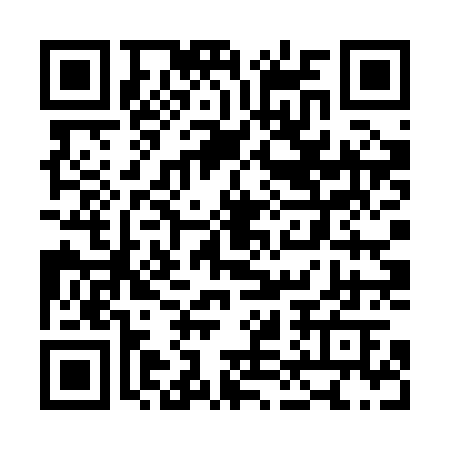 Ramadan times for Breclav, Czech RepublicMon 11 Mar 2024 - Wed 10 Apr 2024High Latitude Method: Angle Based RulePrayer Calculation Method: Muslim World LeagueAsar Calculation Method: HanafiPrayer times provided by https://www.salahtimes.comDateDayFajrSuhurSunriseDhuhrAsrIftarMaghribIsha11Mon4:284:286:1312:024:005:525:527:3112Tue4:264:266:1112:024:015:545:547:3313Wed4:244:246:0912:024:025:555:557:3414Thu4:224:226:0712:024:035:575:577:3615Fri4:194:196:0512:014:055:585:587:3816Sat4:174:176:0312:014:066:006:007:3917Sun4:154:156:0112:014:076:016:017:4118Mon4:134:135:5912:004:086:036:037:4319Tue4:104:105:5712:004:106:046:047:4420Wed4:084:085:5512:004:116:066:067:4621Thu4:064:065:5312:004:126:076:077:4822Fri4:034:035:5011:594:136:096:097:5023Sat4:014:015:4811:594:146:106:107:5124Sun3:593:595:4611:594:156:126:127:5325Mon3:563:565:4411:584:176:136:137:5526Tue3:543:545:4211:584:186:156:157:5727Wed3:513:515:4011:584:196:166:167:5928Thu3:493:495:3811:574:206:186:188:0029Fri3:463:465:3611:574:216:196:198:0230Sat3:443:445:3411:574:226:216:218:0431Sun4:414:416:3212:575:237:227:229:061Mon4:394:396:3012:565:247:247:249:082Tue4:364:366:2712:565:257:257:259:103Wed4:344:346:2512:565:267:277:279:124Thu4:314:316:2312:555:287:287:289:135Fri4:294:296:2112:555:297:307:309:156Sat4:264:266:1912:555:307:317:319:177Sun4:244:246:1712:545:317:337:339:198Mon4:214:216:1512:545:327:347:349:219Tue4:184:186:1312:545:337:367:369:2310Wed4:164:166:1112:545:347:377:379:25